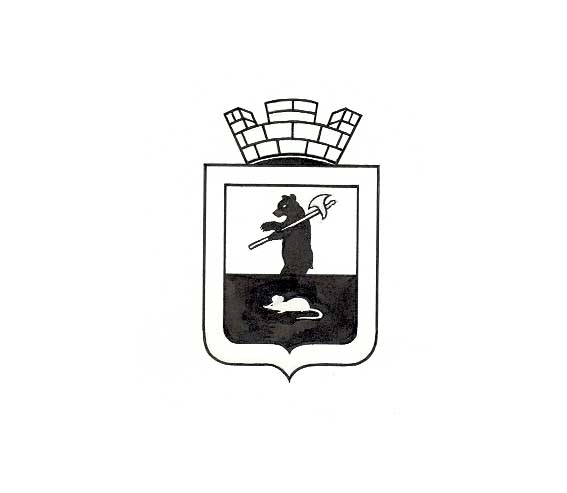 Администрация Мышкинского муниципальногО рАЙОНаПОСТАНОВЛЕНИЕг. М ы ш к и н от      «     21  »       06              2017 г.              №  334О внесении изменений в постановление Администрации Мышкинского муниципальногорайона от 10.06.2016 № 273 «Об утверждении муниципальной программы «Защита населенияи территории Мышкинского муниципальногорайона в области гражданской обороны и чрезвычайных ситуаций» на 2016-2018 годы»В соответствии с Федеральным законом от 06.10.2003 № 131-ФЗ «Об общих принципах организации местного самоуправления в Российской Федерации»,  Федеральным  законом от 12.02.1998 № 28-ФЗ «О гражданской обороне»,  Федеральным  законом от 21.12.1994  № 68-ФЗ «О защите населения и территорий от чрезвычайных ситуаций природного и техногенного характера», решением Собрания депутатов Мышкинского муниципального района от 27.12.2016  № 78 «О бюджете Мышкинского муниципального района на 2017 год и на плановый период 2018 и 2019 годов», постановлением Администрации Мышкинского муниципального района от 21.01.2016  № 10 «Об утверждении Положения о программном планировании и контроле в Администрации Мышкинского муниципального района», в целях формирования эффективной системы защиты населения от чрезвычайных ситуаций природного и техногенного характера, АДМИНИСТРАЦИЯ ПОСТАНОВЛЯЕТ:Внести в муниципальную программу «Защита населения и территории Мышкинского муниципального района в области гражданской обороны и чрезвычайных ситуаций» на 2016-2018 годы, утвержденную постановлением Администрации Мышкинского муниципального района от 10.06.2016 № 273 «Об утверждении муниципальной программы «Защита населения и территории Мышкинского муниципального района в области гражданской обороны и чрезвычайных ситуаций»  на 2016-2018 годы», изменения согласно приложению.Признать утратившим силу постановление Администрации Мышкинского муниципального района от 29.03.2017 № 152 «О внесении изменений в постановление Администрации Мышкинского муниципального района от 10.06.2016 № 273 «Об утверждении муниципальной программы «Защита населения и территории Мышкинского муниципального района в области гражданской обороны и чрезвычайных ситуаций» на 2016-2018 годы».Контроль  за исполнением настоящего постановления возложить на Первого заместителя Главы администрации Мышкинского муниципального района.Опубликовать настоящее постановление в газете «Волжские зори» и разместить на официальном сайте Мышкинского муниципального района.Постановление вступает в силу со дня его подписания.Глава Мышкинского  муниципального района                                                                                   О.В.МинаеваПриложение                                                                                                                  к постановлению                                                                                          Администрации Мышкинского                                                                                                      муниципального района                                                                                               от «     »                  2017  №        Изменения, вносимые в муниципальную программу «Защита населения и территории Мышкинского муниципального района в области гражданской обороны и чрезвычайных ситуаций» на 2016-2018 годы1.  Раздел «Паспорт муниципальной программы» изложить в следующей редакции:«Паспорт муниципальной программы»2.  Таблицу «Общая потребность в финансовых ресурсах» приложения № 2 к муниципальной программе изложить в следующей редакции:«Общая потребность в финансовых ресурсах3. Раздел «3. Задача подпрограммы» приложения № 2 к муниципальной программе изложить в следующей редакции:«3. Задача  подпрограммы4. Раздел 5 «Перечень мероприятий подпрограммы» приложения № 2 к муниципальной программе изложить в следующей редакции:«5.Перечень мероприятий подпрограммыИспользуемые сокращенияОтдел по ВМР, ГО и ЧС ММР – Отдел по военно-мобилизационной работе, гражданской обороне и чрезвычайным ситуациям МС – местные средстваСП – средства поселенийКУИиГ – Комитет по управлению имуществом и градостроительству.5. Раздел «Ресурсное обеспечение муниципальной программы Мышкинского муниципального района» приложения № 3 к муниципальной программе изложить в следующей редакции:«Ресурсное обеспечение муниципальной программы Мышкинского муниципального района»Финансовые ресурсыОтветственный исполнитель муниципальной программыОтдел по военно-мобилизационной работе, гражданской обороне и чрезвычайным ситуациям администрации Мышкинского муниципального районаКуратор муниципальной программыначальник Отдела по военно-мобилизационной работе, гражданской обороне и чрезвычайным ситуациям администрации Мышкинского муниципального района тел: 8(48544)2-15-28Сроки реализации муниципальной программы2016-2018 годыЦели муниципальной программыПовышение безопасности и защищенности населения от угроз техногенного, природного характера Объем финансирования муниципальной программы за счёт всех источниковвсего по муниципальной программе: 4259,44088  тыс. рублей.2016 год – 1558,39088  тыс.руб.2017 год – 1483,000  тыс.руб.2018 год – 1218,050  тыс.руб.Перечень подпрограмм и основных мероприятий, входящих в состав муниципальной программы:Перечень подпрограмм и основных мероприятий, входящих в состав муниципальной программы:Подпрограмма: «Снижение рисков и последствий чрезвычайных ситуаций природного и техногенного характера» на 2016-2017 годы.начальник Отдела по военно-мобилизационной работе, гражданской обороне и чрезвычайным ситуациям администрации Мышкинского муниципального района тел: 8(48544)2-15-28Основное мероприятие«Содержание подведомственных учреждений»начальник Отдела по военно-мобилизационной работе, гражданской обороне и чрезвычайным ситуациям администрации Мышкинского муниципального района тел: 8(48544)2-15-28Электронный адрес размещения муниципальной программы в информационно-телекоммуникационной сети «Интернет»http://myshkinmr.ru/rus/dokument/progs/Источники финансированияПлановый объем финансирования (тыс.руб.)Плановый объем финансирования (тыс.руб.)Плановый объем финансирования (тыс.руб.)Источники финансированиявсего2016 год2017 годПредусмотрено решением Собрания депутатов Мышкинского муниципального района о бюджете:397,00267,00130,00- местные средства 175,934118,87257,062- средства поселений 221,07148,12872,938Итого по подпрограмме397,004267,00130,00Наименование задачиРезультатРезультатРезультатРезультатНаименование задачинаименованиеединица измерения2016год2017 год12345Защита населения и территории от чрезвычайных ситуаций природного и техногенного характераКоличество проектов «Усовершенствование местной системы оповещения Мышкинского муниципального района»единиц1-Защита населения и территории от чрезвычайных ситуаций природного и техногенного характераКоличество проведенных прямых каналов связишт.22Защита населения и территории от чрезвычайных ситуаций природного и техногенного характераКоличество реализованных проектов (приобретение мегафонов)единиц-5Обучение дежурно-диспетчерского персонала ЕДДС в учебно-методическом центре по ГО и ЧС и обеспечение дежурно-диспетчерского персонала форменной одеждойКоличество человек5-Количество приобретенных средств индивидуальной защитышт.-20Количество проведенных дератизацион-ных и противоэпидемических  меропри-ятийединиц-4N
п/пНаименование задачи/мероприятия(в установленном порядке)Результат выполнения мероприятияРезультат выполнения мероприятияСрок реализации, годыПлановый объем финансирования,(тыс.руб.)Плановый объем финансирования,(тыс.руб.)Плановый объем финансирования,(тыс.руб.)Плановый объем финансирования,(тыс.руб.)Исполнитель и соисполнители мероприятия(в установленном порядке)N
п/пНаименование задачи/мероприятия(в установленном порядке)наименование(единица измерения)плановое значениеСрок реализации, годывсегоМС СПБюджеты поселений 12345691011131.Задача 1."Защита населения и территории от чрезвычайных ситуаций природного и техногенного характера"Задача 1."Защита населения и территории от чрезвычайных ситуаций природного и техногенного характера"Задача 1."Защита населения и территории от чрезвычайных ситуаций природного и техногенного характера"2016267,00118,872148.128-1.Задача 1."Защита населения и территории от чрезвычайных ситуаций природного и техногенного характера"Задача 1."Защита населения и территории от чрезвычайных ситуаций природного и техногенного характера"Задача 1."Защита населения и территории от чрезвычайных ситуаций природного и техногенного характера"2017130,0057,06272,938-1.1.Заключение контракта по разработке про-ектной документации «Усовершенствование местной системы опо-вещения Мышкинского муниципального рай-она»количество проектов (единиц)12016199, 0099,0100, 00-Муниципальное казенное учреждение «Единая дежурно- диспетчерская служ-ба» Мышкинского му-ниципального района1.2.Проведение прямых каналов связиколичество прямых каналов (шт.)2201650,01,87248,128-муниципальное ка-зенное учреждение «Единая дежурно- диспетчерская служ-ба» Мышкинского му-ниципального района1.2.Проведение прямых каналов связиколичество прямых каналов (шт.)2201736,469-36,469-муниципальное ка-зенное учреждение «Единая дежурно- диспетчерская служ-ба» Мышкинского му-ниципального района1.3.Обучение работников ЕДДС и обеспечение дежурно-диспетчерс-кого персонала формен-ной одеждойколичество человек (ед.)5201618,0018,00--муниципальное ка-зенное учреждение «Единая дежурно- диспетчерская служ-ба» Мышкинского му-ниципального района, Отдел по ВМР, ГО и ЧС администрации Мышкинского муници-пального района1.4.Реализация мероприя-тий проекта «Усовер-шенствование местной системы оповещения Мышкинского муниц-пального района», (при-обретение мегафонов)шт.5201736,469-36,469-Администрация Мышкинского муни-ципального района, Отдел по ВМР, ГО и ЧС администрации Мышкинского муни-ципального района 1.5.Приобретение  средств индивидуальной защиты (противогазов)шт.20201737,06237,062--Администрация Мышкинского муни-ципального района, Отдел по ВМР, ГО и ЧС администрации Мышкинского муни-ципального района1.6.Организация работ по проведению дератиза-ционных мероприятий при возникновении на территории Мышкинс-кого муниципального района природных очаговых инфекций, противоэпедимических мероприятий в очагах туберкулеза на объек-тах муниципальной собственностиед.4201720,0020,00--КУИиГ админист-рации Мышкинского муниципального районаИтого по подпрограммеИтого по подпрограммеИтого по подпрограмме2016267,000118,872148,1282017130,0057,06272,938Источник финансированияВсего Оценка расходов (тыс. руб.) в том числе по годам реализацииОценка расходов (тыс. руб.) в том числе по годам реализацииОценка расходов (тыс. руб.) в том числе по годам реализацииИсточник финансированияВсего 2016 год 2017 год2018 год1234561.Муниципальная программа «Защита населения и территории Мышкинского муниципальногорайона в области гражданской обороны и чрезвычайных ситуаций»на 2016- 2018 годМуниципальная программа «Защита населения и территории Мышкинского муниципальногорайона в области гражданской обороны и чрезвычайных ситуаций»на 2016- 2018 годМуниципальная программа «Защита населения и территории Мышкинского муниципальногорайона в области гражданской обороны и чрезвычайных ситуаций»на 2016- 2018 годМуниципальная программа «Защита населения и территории Мышкинского муниципальногорайона в области гражданской обороны и чрезвычайных ситуаций»на 2016- 2018 годМуниципальная программа «Защита населения и территории Мышкинского муниципальногорайона в области гражданской обороны и чрезвычайных ситуаций»на 2016- 2018 годПредусмотрено решением Собрания депутатов Мышкинского муниципального района о бюджете:4259,440881558,390881483,001218,050- местные средства 4038,374881410,262881410,0621218,050- средства поселений 221,07148,12872,938-1.1.Подпрограмма «Снижение рисков и последствий чрезвычайных ситуаций природного и техногенного характера» на 2016-2017 годыПодпрограмма «Снижение рисков и последствий чрезвычайных ситуаций природного и техногенного характера» на 2016-2017 годыПодпрограмма «Снижение рисков и последствий чрезвычайных ситуаций природного и техногенного характера» на 2016-2017 годыПодпрограмма «Снижение рисков и последствий чрезвычайных ситуаций природного и техногенного характера» на 2016-2017 годыПодпрограмма «Снижение рисков и последствий чрезвычайных ситуаций природного и техногенного характера» на 2016-2017 годыПредусмотрено решением Собрания депутатов Мышкинского муниципального района о бюджете:397,00267,00130,00-- местные средства 175,934118,87257,062-- средства поселений 221,066148,12872,938-1.2.Основное мероприятие  «Содержание подведомственных учреждений »Основное мероприятие  «Содержание подведомственных учреждений »Основное мероприятие  «Содержание подведомственных учреждений »Основное мероприятие  «Содержание подведомственных учреждений »Основное мероприятие  «Содержание подведомственных учреждений »Предусмотрено решением Собрания депутатов Мышкинского муниципального района о бюджете: 3862,440881291,390881353,001218,050- местные средства 3862,440881291,390881353,001218,050